П О С Т А Н О В Л Е Н И Еот  01.08..      №  178-пс. КалининоО назначении публичных слушанийРуководствуясь ст. 28 Федерального закона от 06.10.2003 № 131-ФЗ «Об общих принципах организации местного самоуправления в РФ», Положением «О порядке организации и проведения публичных слушаний в муниципальном образовании Калининский сельсовет» утвержденным  решением Совета депутатов муниципального образования Калининский сельсовет от 24.01.2007 № 1 (в редакции от 21.02.2008, решение № 1, от 15.11.2012, решение  №32, на основании заявлений собственников, в целях соблюдения прав и законных интересов правообладателей земельных участков и граждан поселения)П О С Т А Н О В  Л Я Ю:1. Назначить дату, время и место проведения публичных слушаний: 17.08.2017 в 14-00 часов по адресу: Республика Хакасия, Усть- Абаканский район, с. Калинино, ул. Ленина, 51В, в здании администрации Калининского сельсовета.2. Предоставление разрешения на отклонение от предельных параметров разрешенного строительства, реконструкции объектов капитального строительства для земельных участков, расположенных по адресам:-	Республика Хакасия, Усть-Абаканский район, д.Чапаево, ул. Набережная, 11А, площадью 2428 кв.м., кадастровый номер 19:10:050201:2469, разрешенное использование – для эксплуатации жилого дома, увеличение минимального отступа между фронтальной границей земельного участка и основным строением до ., уменьшение минимального отступа от границ земельного участка, расположенного по адресу: ул.Набережная,13А  до основного строения до 2  м.;-  Республика Хакасия, Усть-Абаканский район, д.Чапаево, ул. Московская,35, площадью 1000 кв.м, кадастровый номер 19:10:050201:1669, разрешенное использование – под индивидуальное строительство жилого дома, увеличение минимального отступа между фронтальной границей земельного участка и основным строением до ;- 	Республика Хакасия, Усть-Абаканский район, с.Калинино, пер.. Коммунаров,25, площадью 1399 кв.м., кадастровый номер 19:10:050133:73, разрешенное использование – одноквартирные жилые дома не выше двух этажей с приквартирными участками, увеличение минимального отступа между фронтальной границей земельного участка и основным строением до ., уменьшение минимального отступа от границ земельного участка, расположенного по адресу: ул.Советская,48  до основного строения до 0,51  м.;- 	Республика Хакасия, Усть-Абаканский район, д.Чапаево, ул. Южная,51, площадью 2004,6 кв.м., кадастровый номер 19:10:050201:1044, разрешенное использование – для ведения личного подсобного хозяйства,  увеличение минимального отступа между фронтальной границей земельного участка и основным строением до ., уменьшение минимального отступа от границ земельного участка, расположенного по адресу: ул.Южная,53  до основного строения до 0,6  м.; - 	Республика Хакасия, Усть-Абаканский район, д.Чапаево, ул. Южная,49, площадью 2000 кв.м., кадастровый номер 19:10:050201:0485, разрешенное использование – для ведения личного подсобного хозяйства, увеличение минимального отступа между фронтальной границей земельного участка и основным строением до .;- 	Республика Хакасия, Усть-Абаканский район, д.Чапаево, ул. Солнечная,36, площадью 751 кв.м., кадастровый номер 19:10:050201:3443, разрешенное использование – для строительства жилого дома, увеличение минимального отступа между фронтальной границей земельного участка и основным строением до ., уменьшение минимального отступа от границ земельного участка, расположенного по адресу: ул.Солнечная,36А  до основного строения до 1,82  м.; - 	Республика Хакасия, Усть-Абаканский район, д.Чапаево, ул. Солнечная,36А, площадью 751 кв.м., кадастровый номер 19:10:050201:3442, разрешенное использование – для строительства жилого дома, увеличение минимального отступа между фронтальной границей земельного участка и основным строением до 6,12м., уменьшение минимального отступа от границ земельного участка, расположенного по адресу: ул.Солнечная,38  до основного строения до 2,02  м.;-  Республика Хакасия, Усть-Абаканский район, д.Чапаево, ул. Абаканская,27, площадью 2006 кв.м., кадастровый номер 19:10:050201:1063, разрешенное использование – для жилищного строительства,  увеличение минимального отступа между фронтальной границей земельного участка и основным строением до .; - 	Республика Хакасия, Усть-Абаканский район, с.Калинино, ул. Степная,64, площадью 1159 кв.м., кадастровый номер 19:10:050107:39, разрешенное использование – для эксплуатации жилого дома, уменьшение минимального отступа от границ земельного участка, расположенного по адресу: ул.Степная,66  до основного строения до 2  м.;- 	Республика Хакасия, Усть-Абаканский район, д.Чапаево, ул. Красноярская,23 площадью 1509 кв.м., кадастровый номер 19:10:050201:1416, разрешенное использование – для индивидуального жилищного строительства, увеличение минимального отступа между фронтальной границей земельного участка и основным строением до ., уменьшение минимального отступа от границ земельного участка, расположенного по адресу: ул.Красноярская,25  до основного строения до 1   м.;3. Информировать население о проведение публичных слушаний через средства массовой информации.4. Контроль за исполнением данного Постановления оставляю за собойГлава Калининского сельсовета                                                И.А.Сажин 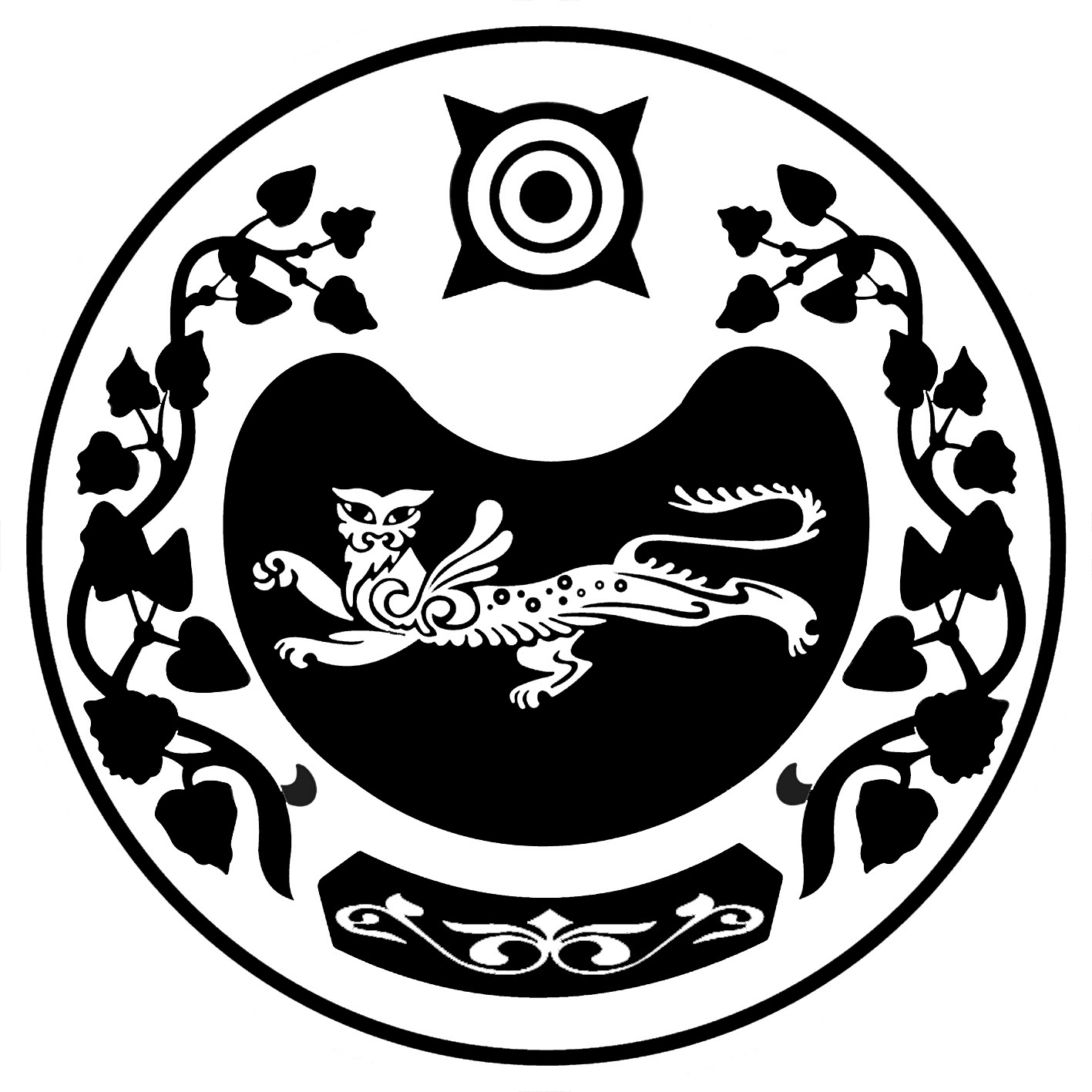 РОССИЯ ФЕДЕРАЦИЯЗЫХАКАС РЕСПУБЛИКААFБАН ПИЛТIРI  АЙМААТАЗОБА ПИЛТIРI ААЛ  ЧÖБIНIҢУСТАF ПАСТААРОССИЙСКАЯ ФЕДЕРАЦИЯРЕСПУБЛИКА ХАКАСИЯУСТЬ-АБАКАНСКИЙ РАЙОН	       АДМИНИСТРАЦИЯКАЛИНИНСКОГО СЕЛЬСОВЕТА